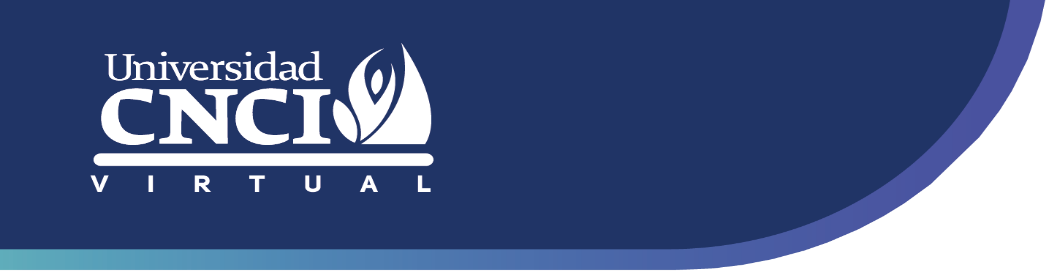 Encuesta de finanzas personalesAdministración de finanzas personales1.- ¿Llevas algún tipo de registro de tus ingresos y gastos?a) Síb) Noc) Trato, pero se me olvidad) No, porque me estreso2.- ¿Sabes cómo calcular tu capacidad de pago?a) Síb) Noc) No sé de qué me hablasd) No, y no me interesa3.- Consideras que diseñar un presupuesto te permite…a) Organizar tus gastos por prioridadesb) Saber en qué estás gastandoc) Limitarted) Preocuparte4.- Estás haciendo un ahorro para…a) Comprar un bien de consumo duraderob) Para hacer frente a un gasto inesperadoc) Salir con mis amigos el fin de semanad) No guardo nada, gasto el dinero fácilmenteCréditos5.-Consideras que hacer uso de créditos es…a) Una palanca para lograr tus objetivosb) Beneficioso pero peligrososc) La única manera en que he podido hacerme de bienes materialesd) No utilizo créditos6.- ¿Conoces la fecha de corte y fecha de pago de tu tarjeta de crédito?a) Síb) Noc) pago cada que me sobra un poco de dinerod) No, uso tarjetas de crédito7.- Imagina que necesitas 10 mil pesos y nos los tienes, te ofrecen un crédito a un año, ¿qué crédito elegirías?a) Pagar al final del crédito 10 mil, con un CAT del 10 % en 12 mensualidadesb) Pagar 10 mil, más comisiones, seguros con 8 % de interés en doce mensualidadesc) Doce pagos mensuales de $1,100 pesosd) El crédito del banco que me preste más de 10 mil, por si necesito más dinero8.- ¿Conoces tu calificación crediticia?a) Sí, es muy buenab) No, pero soy puntual con mis créditosc) No, porque me duele el codo pagar por la consultad) No estoy en buró de créditoInversiones9.- ¿Sabes cuál es la diferencia entre ahorro e inversión?a) Síb) Noc) Ahorrar es cuando compras algo más barato de su precio original8.- ¿Por qué razón no inviertes?a) Sí lo hagob) Estoy juntando dinero para poder invertirc) No sé en qué puedo invertird) Los beneficios son muy bajos, mejor me gasto el dinero10.- Supón que tienes 100 mil pesos, ¿qué frase describiría mejor tu estrategia de inversión?a) Prefiero gastarlob) No sé, tengo que preguntar a mi consejeroc) No le entiendo y no confío en los financierosd) Investigar en el mercado en que me conviene invertir11.- Imagina que depositas 10 mil pesos en una cuenta de ahorro, el banco te promete depositar el 5 % del monto en tu cuenta cada año, ¿cuánto dinero tendrás después de 5 años si no sacas ni un peso?a) Más de $12,700b) Exactamente $10,500c) Menos de $12,000d) No sé, lo más seguro es que pierda todo12.- ¿Cuándo planeas retirarte?a) Cuando logre la libertad financierab) A los 65 años cuando mi Afore me pensionec) Hasta que mis hijos o el Estado me mantengand) No me voy a retirar, trabajaré hasta que pueda